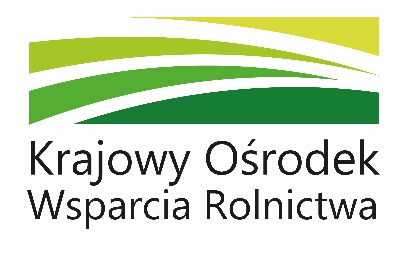 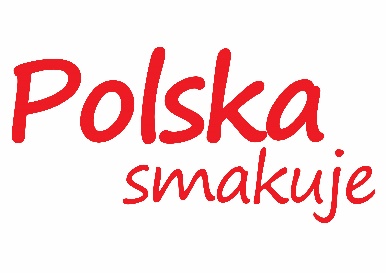 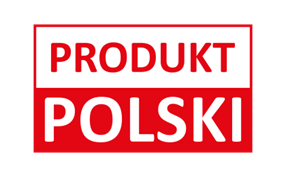 REGULAMIN KONKURSU„Kupuj świadomie – PRODUKT POLSKI”§ 1Postanowienia ogólneNiniejszy Regulamin określa zasady i warunki uczestnictwa w Konkursie plastycznym pt. „Kupuj świadomie - PRODUKT POLSKI” (zwanego dalej jako „Konkurs”), którego Organizatorem jest Krajowy Ośrodek Wsparcia Rolnictwa (KOWR) w Warszawie, ul. Karolkowa 30, 01-207 Warszawa, w którego imieniu i na rzecz działa Dyrektor Oddziału Terenowego Krajowego Ośrodka Wsparcia Rolnictwa w Poznaniu (zwany dalej jako „Organizator”).Treść niniejszego Regulaminu zostaje podane do publicznej wiadomości i będzie dostępna do czasu rozstrzygnięcia Konkursu:poprzez zamieszczenie na stronie internetowej Organizatora: www.kowr.gov.pl,poprzez zamieszczenie na profilu www.facebook.com/polskasmakujepl,w siedzibie Organizatora,Organizator oświadcza, że Konkurs nie jest grą losową, loterią fantową, zakładem wzajemnym, loterią promocyjną, których wynik zależy od przypadku, ani żadną inną formą gry losowej przewidzianej w ustawie z dnia 19 listopada 2009 r. o grach hazardowych (Dz.U. z 2019 r. poz. 847).§ 2Cel KonkursuCelem Konkursu jest:kształtowanie wśród dzieci uczęszczających do szkół podstawowych z terenu województwa wielkopolskiego nawyków zakupowych poprzez świadomy wybór polskich produktów rolnych i żywnościowych pochodzących od lokalnych producentów i rolników;promowanie regionalnych produktów, a także bogactwa i różnorodności lokalnych tradycji kulinarnych;rozpowszechnienie informacji na temat oznaczenia „PRODUKT POLSKI”;promowanie oznaczenia „PRODUKT POLSKI”;rozbudzanie wśród dzieci świadomości korzyści wynikających z zakupu polskich produktów pochodzących od lokalnych producentów i rolników,rozwijanie kreatywności dzieci,konfrontacja osiągnięć rówieśniczych pomiędzy uczestnikami konkursu,prowadzenie działań promocyjnych i informacyjnych mających na celu promowanie produktów rolnych i żywnościowych, metod ich produkcji, a także systemów jakości produktów rolnych i żywnościowych w celu realizacji zadań Organizatora, o których mowa w art. 9 ust. 2 pkt 16 ustawy z dnia z dnia 10 lutego 2017r. o Krajowym Ośrodku Wsparcia Rolnictwa (Dz.U. 2020r., poz. 481, z późn. zm.).§ 3Przedmiot KonkursuPrzedmiotem Konkursu jest wykonanie pracy konkursowej (dalej jako „Praca konkursowa”), która w kreatywnej formie zaprezentuje informacje dotyczące oznaczenia „PRODUKT POLSKI” i dotyczyć będzie korzyści wynikających z zakupu lokalnych produktów rolnych i żywnościowych i promocji polskich produktów żywnościowych pochodzących od lokalnych producentów i rolników, zgodnie z tematem Konkursu: „Kupuj świadomie - PRODUKT POLSKI”.Konkurs obejmuje dwie kategorie :Wykonanie przez uczestników będących uczniami klas I-IV Pracy konkursowej w formie pracy plastycznej z użyciem hasła „#KupujŚwiadomie – PRODUKT POLSKI”.Wykonanie przez uczestników będących uczniami klas V-VIII pracy konkursowej w formie audiowizualnej w postaci krótkiego filmu promocyjnego/spotu reklamowego z wykorzystaniem logotypu PRODUKT POLSKI oraz hasła #KupujŚwiadomie.Wzór logotypu PRODUKT POLSKI oraz hasła #KupujŚwiadomie określono w załączniku nr 2 do niniejszego Regulaminu.Praca plastyczna powinna być wykonana w formacie A4 jednostronnie, dowolną techniką, w formie np.: rysunku, komiksu, plakatu itp.Praca audiowizualna (film promocyjny/spot reklamowy) powinna być wykonana w dowolnej technice filmowej, nieprzekraczający 60 sekund i dostarczona na nośniku optycznym (płyta CD, DVD) w rozdzielczości Full HD 1920/1080 min. 30 klatek na sekundę.Wykorzystanie w pracy audiowizualnej wizerunków uczestnika lub osób trzecich musi być dokonane po spełnieniu przesłanek legalności przetwarzania wizerunku tych osób wynikających z przepisów ustawy o prawie autorskim i prawach pokrewnych (Dz.U. z 2019 r. poz. 1231 z późn. zm.) oraz z art. 6 ust. 1 lit. a Rozporządzenia Parlamentu Europejskiego i Rady (UE) 2016/679 z dnia 27 kwietnia 2016 r. w sprawie ochrony osób fizycznych w związku z przetwarzaniem danych osobowych i w sprawie swobodnego przepływu takich danych oraz uchylenia dyrektywy 95/46/WE (ogólne rozporządzenie o ochronie danych dalej jako „RODO”) (Dz. U. UE. L 119 z 4 maja 2016 r. str. 1). Za spełnienie powyższych obowiązku odpowiedzialny jest rodzic / opiekun prawny autora Pracy konkursowej.Prace konkursowe nie mogą naruszać prawa ani praw osób trzecich w tym szczególności dóbr osobistych osób trzecich, a także ogólnie przyjętych norm obyczajowych. Prace konkursowe nie mogą zawierać materiałów chronionych prawami wyłączonymi (np. prawami autorskimi) bez zgody uprawnionych.Organizator zastrzega sobie prawo do wykluczenia z konkursu prac sprzecznych z przepisami prawa, zasadami etyki lub z innych względów sprawiających, że nie nadają się one do publicznej prezentacji.§ 4Warunki uczestnictwa i zgłoszenie Prac konkursowychUczestnikami Konkursu mogą być wyłącznie uczniowie klas I-VIII szkół podstawowych położonych na terenie województwa wielkopolskiego. Warunkiem udziału w Konkursie jest wyrażenie zgody przez rodzica (opiekuna prawnego) na udział dziecka w Konkursie i wyrażenie zgody na przetwarzanie danych osobowych oraz wyrażenie zgody na rozpowszechnianie przez Organizatora Pracy konkursowej za pośrednictwem dowolnego medium (internet, druk).Autorzy prac konkursowych stają się Uczestnikami Konkursu z chwilą przekazania Prac konkursowych Organizatorowi, pod warunkiem spełnienia wymagań określonych w niniejszym Regulaminie.Przystąpienie do Konkursu oraz akceptacja niniejszego Regulaminu następuje w  momencie przekazania do Organizatora Pracy Konkursowej wraz z podpisanym przez rodzica (opiekuna prawnego) reprezentującego Uczestnika Formularzem zgłoszeniowym zawierającym niezbędne zgody i oświadczenia rodzica (opiekuna prawnego) autora Pracy konkursowej, w tym zgody na udział dziecka w Konkursie, przetwarzanie danych osobowych, zgody na rozpowszechnianie Pracy konkursowej i oświadczenia o zapoznaniu się z Regulaminem Konkursu - stanowiącym załącznik nr. 1 do niniejszego Regulaminu.Prace konkursowe powinny być pracami wykonanymi samodzielnie przez Uczestników. Każdy Uczestnik Konkursu może zgłosić tylko jedną prace konkursową.Nie będą przyjmowane:prace grupowe, prace przesłane bez podpisanego przez rodzica (opiekuna prawnego) Formularza zgłoszeniowego,prace oznaczone w sposób niepozwalający na identyfikację autora,prace przekazane po upływie terminu określonego w § 5.Udział w Konkursie jest dobrowolny i bezpłatny.Koszty wykonania i dostarczenia Prac Konkursowych ponosi rodzic lub opiekun prawny Uczestnika.Uczestnikami konkursu nie mogę być dzieci pracowników Organizatora, a także członkowie ich rodzin.§ 5 Zgłoszenia Prac konkursowychFormularze zgłoszeniowe i Prace konkursowe, należy przekazać do siedziby Organizatora osobiście lub za pośrednictwem operatora pocztowego lub innego przewoźnika w kopercie oznaczonej Konkurs	 „Kupuj świadomie – PRODUKT POLSKI” na adres: KOWR OT w Poznaniuul. Fredry 1261-701 Poznańz dopiskiem: konkurs „Kupuj świadomie - PRODUKT POLSKI”do dnia 17.07.2020 roku.Za datę zgłoszenia Pracy konkursowej przyjmuje się datę nadania u operatora pocztowego lub innego przewoźnika do Oddziału Terenowego KOWR w Poznaniu. Po wskazanym terminie zgłoszenia oraz Prace konkursowe nie będą przyjmowane.Podpisanie i przekazanie Formularza zgłoszeniowego do Organizatora jest równoznaczne z akceptacją postanowień niniejszego Regulaminu.Organizator konkursu nie ponosi kosztów wykonania oraz dostarczenia prac konkursowych.Przesłane Prace konkursowe muszą zostać wyraźnie oznaczone w sposób umożliwiający jednoznaczne zidentyfikowanie autora. Dane identyfikacyjne Uczestnika w zakresie: imię, nazwisko, klasa oraz nazwa i adres szkoły do której uczęszcza Uczestnik powinny zostać umieszczone na odwrocie pracy plastycznej a w przypadku pracy audiowizualnej dane identyfikacyjne należy umieścić na opakowaniu nośnika CD/DVD, na którym Praca konkursowa zostanie dostarczona .Prace konkursowe dostarczone do Organizatora po terminie, o którym mowa w ust. 1 nie będą rozpatrywane. § 6Komisja Konkursowa1.	Organizator:powołuje i odwołuje Komisję Konkursową, która składa się co najmniej z 3 osób;określa organizację oraz tryb pracy Komisji Konkursowej;sprawuje nadzór nad Komisją Konkursową w zakresie zgodności rozstrzygnięcia Konkursu z Regulaminem Konkursu;zatwierdza rozstrzygnięcie Konkursu, które jest ostateczne i nie przysługuje od niego odwołanie.2.	Członkowie Komisji Konkursowej, przed przystąpieniem do wykonania czynności w postępowaniu, składają pisemne oświadczenie o braku wystąpienia okoliczności prawnych lub faktycznych, które mogłyby budzić uzasadnione wątpliwości co do ich bezstronności. W przypadku ujawnienia się takich okoliczności w toku postępowania Członek Komisji Konkursowej zobowiązany jest do wyłączenia się z dalszego udziału w postępowaniu.3.	Pracami Komisji Konkursowej kieruje Przewodniczący. Obrady Komisji Konkursowej są tajne i odbywają się w obecności, co najmniej połowy składu Komisji.4.	Komisja Konkursowa wybiera 3 najlepsze prace konkursowe w każdej dla kategorii: praca plastyczna i praca audiowizualana odrębnie, na podstawie kryteriów określonych w § 7 ust. 1.5.	Komisja Konkursowa zapoznaje się z Pracami konkursowymi po ostatecznym terminie składania prac konkursowych wskazanym w § 5 ust. 1.7.	Komisja Konkursowa jest niezależna w ocenie i wyborze Laureatów Konkursu.8.	Komisja Konkursowa przygotowuje uzasadnienie rozstrzygnięcia Konkursu w formie protokołu podpisanego przez wszystkich jej członków.9.	Podpisany protokół z rozstrzygnięcia Konkursu Komisja Konkursowa przedstawia Dyrektorowi Oddziału Terenowego KOWR w Poznaniu w celu jego ostatecznego zatwierdzenia. § 7Kryteria ocenyOcena zgłoszonych prac konkursowych dokonana będzie przez Komisję Konkursową z uwzględnieniem następujących kryteriów:zgodność pracy z tematem Konkursu 40%,stopień trudności wykonania 20%,pomysłowość 20%,walory artystyczne i estetyczne 20%.Nagrodzone zostaną trzy prace z każdej kategorii Konkursu, które zostaną najwyżej ocenione przez Komisję konkursową.W przypadku uzyskania przez prace jednakowej oceny, ustalenie lokaty odbędzie się w drodze głosowania członków Komisji konkursowej poprzedzonego dyskusją, a w razie równej liczby głosów – rozstrzygający głos należy do Przewodniczącego Komisji Konkursowej.§ 8Ogłoszenie wyników Konkursu i wręczenie nagródRozstrzygnięcie Konkursu i podanie wyników do publicznej wiadomości odbędzie się do dnia 31 sierpnia 2020 r. Wyniki Konkursu zostaną podane do publicznej wiadomości na stronie internetowej Organizatora www.kowr.gov.pl, profilu facebook.com/polskasmakuje.pl oraz w siedzibie Organizatora. Laureaci Konkursu zostaną powiadomieni przez Organizatora o przyznaniu nagrody telefonicznie lub pocztą elektroniczną na numer / adres e-mail rodzica (opiekuna prawnego) podany w Formularzu zgłoszeniowym.W przypadku podania w Formularzy zgłoszeniowym niepełnych lub nieprawidłowych danych kontaktowych, które uniemożliwią skontaktowanie się z rodzicem (opiekunem prawnym) Laureata konkursu, nagroda przepada.Ze względu na wprowadzenie szczególnych rozwiązań związanych z zapobieganiem, przeciwdziałaniem i zwalczaniem COVID-19, innych chorób zakaźnych oraz wywołanych nimi sytuacji kryzysowych, wręczenie nagród odbędzie się poprzez przesłanie nagród Laureatom Konkursu za pośrednictwem operatora pocztowego lub innego przewoźnika za poświadczeniem odbioru.Organizator nie ponosi odpowiedzialności za brak możliwości lub utrudnienia odbioru nagrody z przyczyn leżących po stronie Laureata. W przypadku, gdy dwukrotne dostarczenie nagrody okaże się bezskuteczne, Laureat traci prawo do nagrody.W przypadku, gdy do czasu rozstrzygnięcia Konkursu zostaną zniesione szczególne rozwiązania związane z zapobieganiem, przeciwdziałaniem i zwalczaniem COVID-19 Organizator przewiduje możliwość bezpośredniego wręczenia nagród Laureatom poprzez bezpośrednie dostarczenie nagrody lub organizację uroczystego wręczenia nagród. W takim przypadku Laureaci zostaną indywidualnie poinformowani o organizacji uroczystego wręczenia nagród.W przypadku wyrażenia odrębnej zgody przez rodziców (opiekunów prawnych) na przetwarzanie wizerunku Laureatów Organizator przetwarzać będzie wizerunek Laureatów na podstawie tej zgody utrwalony i przekazany Organizatorowi w przypadku dostarczenia nagrody w sposób, o którym mowa w ust. 4 lub utrwalony przez Organizatora w przypadku wręczenia nagród w sposób, o którym mowa w ust. 6.§ 9NagrodyNagrodami w Konkursie będą nagrody rzeczowe za zajęcie I, II, III miejsca:Praca plastyczna: I miejsce nagroda rzeczowa o wartości ok. 700 zł (smartfon ze smartbandem)II miejsce nagroda rzeczowa o wartości ok. 500 zł (smartfon)III miejsce nagroda rzeczowa o wartości ok 300 zł (głośnik mobilny)Praca audiowizualna (film promocyjny/spot reklamowy):I miejsce nagroda rzeczowa o wartości ok. 1 500 zł (kamerka sportowa z akcesoriami)II miejsce nagroda rzeczowa o wartości ok. 1 000 zł (smartfon ze smartbandem)III miejsce nagroda rzeczowa o wartości ok. 500 zł (głośnik mobilny i słuchawki z mikrofonem)Organizator ma prawo do nie przyznania nagrody za dowolne miejsce w Konkursie.Organizator zastrzega sobie możliwość przyznania wyróżnień.Nagrody nie można zamienić na inną nagrodę, ani na ekwiwalent pieniężny.Nagrody zostaną wręczone Laureatom, zgodnie z wynikami oceny Komisji Konkursowej przeprowadzonymi w trybie określonym w § 6 niniejszego Regulaminu najpóźniej do dnia 30 września 2020 r.Dowodem wydania nagrody będzie potwierdzenie jej odbioru w formie protokołu lub potwierdzenia odbioru przesyłki.Laureatom nie przysługuje możliwość przeniesienia prawa do uzyskania nagrody na osoby trzecie.Organizator nie ponosi odpowiedzialności za niemożność lub utrudnienia we wręczeniu nagrody, powstałe z przyczyn leżących po stronie Laureata Konkursu. Wszelkie reklamacje dotyczące ewentualnych wad nagrody należy zgłaszać do jej producenta lub sprzedawcy. Organizator przekaże Laureatowi dokumenty, umożliwiające dochodzenie roszczeń z tytułu rękojmi za wady lub gwarancji jakości od sprzedawcy lub producenta nagrody.Nagrodzeni zwolnieni są z obowiązku zapłaty podatku dochodowego od nagrody, gdyż jednostkowa wartość nagród nie przekracza 2.000 zł brutto (art. 21 ust.1 pkt 68 ustawy z dnia 26 lipca 1991 r. o podatku dochodowym od osób fizycznych (Dz. U. z 2019.1387, z późn. zm.).§ 9Zasady wykluczania Uczestników i unieważnienia KonkursuUczestnicy niespełniający warunków wymienionych w § 4 niniejszego Regulaminu podlegają wykluczeniu z udziału w Konkursie. Do podjęcia decyzji o wykluczenia Uczestnika uprawniona jest Komisja Konkursowa.Organizator zastrzega sobie prawo do unieważnienia Konkursu, w dowolnym czasie, w przypadku zaistnienia jednej z poniżej podanych przyczyn:nie złożono, co najmniej pięciu Prac konkursowych,zgłoszone Prace konkursowe będą obarczone wadą, która nie pozwoli na  wyłonienie Laureata zgodnie z prawem i Regulaminem.Organizatorowi przysługuje również uprawnienie do unieważnienia Konkursu w każdym czasie, bez podania przyczyny.§ 10 Prawa autorskieRodzic (opiekun prawny) Uczestnika oświadcza, że zgłoszona Praca konkursowa jest wynikiem indywidualnej twórczości Uczestnika oraz że przysługuje mu do niej pełnia autorskich praw majątkowych, wolnych od wad prawnych, obciążeń lub roszczeń osób trzecich, w szczególności wynikających z przepisów dotyczących ochrony własności intelektualnej. Z tytułu złożonego powyżej oświadczenia rodzic (opiekun prawny) przyjmują na siebie pełną odpowiedzialność.Rodzic (opiekun prawny) Uczestnika wyraża zgodę na rozpowszechnienie przez Organizatora zgłoszonej Pracy Konkursowej w dowolnej formie i bez ograniczeń czasowych, w celach promocyjno- informacyjnych oraz dokumentujących działalność Organizatora w zakresie wykonywania jego zadań realizowanych w interesie publicznym, w tym w szczególności w zakresie prowadzenia działań promocyjnych i informacyjnych mających na celu promowanie produktów rolnych i żywnościowych, metod ich produkcji, a także systemów jakości produktów rolnych i żywnościowych w celu realizacji zadań Organizatora, o których mowa w art. 9 ust. 2 pkt 16 ustawy z dnia z dnia 10 lutego 2017r. o Krajowym Ośrodku Wsparcia Rolnictwa (Dz.U. 2020r., poz. 481, z późn. zm.) oraz danych osobowych Uczestnika identyfikujących go jako autora zgłoszonej Pracy konkursowej w zakresie: imienia i nazwiska klasy i nazwy placówki do, której uczęszcza Uczestnik. Wykorzystanie w pracy audiowizualnej wizerunków uczestnika lub osób trzecich musi być dokonane po spełnieniu przesłanek legalności przetwarzania wizerunku tych osób wynikających z przepisów ustawy o prawie autorskim i prawach pokrewnych (Dz.U. z 2019 r. poz. 1231 z późn. zm.) oraz z art. 6 ust. 1 lit. a Rozporządzenia Parlamentu Europejskiego i Rady (UE) 2016/679 z dnia 27 kwietnia 2016 r. w sprawie ochrony osób fizycznych w związku z przetwarzaniem danych osobowych i w sprawie swobodnego przepływu takich danych oraz uchylenia dyrektywy 95/46/WE (ogólne rozporządzenie o ochronie danych dalej jako „RODO”) (Dz. U. UE. L 119 z 4 maja 2016 r. str. 1) . Za spełnienie powyższych obowiązku odpowiedzialny jest rodzic / opiekun prawny autora Pracy konkursowej.§ 11Administrowanie danymi osobowymiAdministratorem danych osobowych pozyskanych w związku organizacją Konkursu jest Krajowy Ośrodek Wsparcia Rolnictwa (Organizator) z siedzibą w Warszawie (01-207) przy ul. Karolkowej 30. Z administratorem można skontaktować poprzez adres e-mail kontakt@kowr.gov.pl lub pisemnie na adres korespondencyjny: Krajowy Ośrodek Wsparcia Rolnictwa, ul. Karolkowa 30, 01-207 Warszawa.Organizator wyznaczył Inspektora Ochrony Danych Osobowych, z którym można skontaktować w sprawach ochrony i przetwarzania swoich danych osobowych pod adresem e-mail: iodo@kowr.qov.pl lub pisemnie na adres siedziby, wskazany w pkt. 1.Dane osobowe pozyskane w związku z organizacją Konkursu przetwarzane będą przez Organizatora na podstawie zgody na ich przetwarzanie. Organizator przetwarzać będzie pozyskane w związku z organizacją Konkursu dane osobowe w celach związanych z organizacją, przeprowadzeniem i rozstrzygnięciem Konkursu a także w przypadku laureatów Konkursu w celach związanych z przyznaniem i odbiorem Nagród. Organizator przetwarzać będzie dane osobowe Uczestników i ich rodziców/opiekunów prawnych w celach promocyjno- informacyjnych związanych z organizacją Konkursu oraz dokumentacją realizacji powierzonych Organizatorowi na podstawie przepisów prawa zadań realizowanych w interesie publicznym w zakresie prowadzenia działań promocyjnych i informacyjnych mających na celu promowanie produktów rolnych i żywnościowych, metod ich produkcji, a także systemów jakości produktów rolnych i żywnościowych w celu realizacji zadań Organizatora, o których mowa w art. 9 ust. 2 pkt 16 ustawy z dnia z dnia 10 lutego 2017r. o Krajowym Ośrodku Wsparcia Rolnictwa (Dz.U. 2020r., poz. 481, z późn. zm.); Przetwarzanie danych osobowych opiekunów prawnych (rodziców) zgłaszających udział Uczestnika w Konkursie, w zakresie imienia i nazwiska dokonywane będzie wyłącznie w celu udokumentowania zgód i oświadczeń niezbędnych do udziału Uczestnika w Konkursie. Przetwarzanie danych osobowych opiekunów prawnych (rodziców) zgłaszających udział Uczestnika w Konkursie w zakresie numeru telefonu i adresu e-mail dokonywane będzie wyłącznie w celu kontaktu w sprawach związanych z udziałem ww. dziecka w Konkursie. Uczestnikom Konkursu i ich rodzicom/opiekunom prawnym przysługuje prawo do wycofania wyrażonej zgody na przetwarzanie danych osobowych, ale cofnięcie zgody nie wpływa na zgodność z prawem przetwarzania, którego dokonano na podstawie zgody przed jej wycofaniem. Wycofanie zgody na przetwarzanie danych osobowych jest równoznaczne z brakiem możliwości udziału w Konkursie. Dane osobowe rodzica/opiekuna prawnego i dane osobowe Uczestnika będą przetwarzane przez Organizatora do czasu osiągnięcia celu dla którego zostały pozyskane lub do czasu odwołania zgody na ich przetwarzanie lub przez okresy przewidziane przepisami prawa w tym zakresie, w tym przez okres przechowywania dokumentacji określony w przepisach powszechnych i uregulowaniach wewnętrznych Organizatora w zakresie archiwizacji dokumentów, a także w okresie dochodzenia roszczeń przysługujących Organizatorowi i w stosunku do nich. Pozyskane w związku z organizacją Konkursu dane osobowe mogą zostać udostępnione przez Organizatora innym odbiorcom, jeżeli obowiązek taki będzie wynikać to z przepisów prawa. Pozyskane w związku z organizacją Konkursu dane osobowe mogą zostać udostępnione przez Organizatora także podmiotom przetwarzającym dane w imieniu Organizatora (podmioty przetwarzające), np. podmioty uczestniczące w organizacji Konkursu, podmioty świadczące pomoc prawną, usługi informatyczne, usługi niszczenia dokumentów.Zgodnie z RODO, osobom, których dane Organizator będą przetwarzać w ww. celach przysługuje:prawo dostępu do danych osobowych i otrzymania ich kopii;prawo do sprostowania/poprawiania danych osobowych;prawo do usunięcia danych osobowych, w sytuacji, gdy przetwarzanie danych nie następuje w celu wywiązania się z obowiązku wynikającego z przepisu prawa lub w ramach sprawowania władzy publicznej;prawo do ograniczenia przetwarzania danych, przy czym przepisy odrębne mogą wyłączyć możliwość skorzystania z tego praw,prawo do wniesienia skargi do Prezesa Urzędu Ochrony Danych Osobowych na niezgodne z prawem przetwarzanie danych osobowych.Zgodnie z art. 21 RODO osobom, których dane Organizator będzie przetwarzać w ww. celach określonych w ust. 3 nie przysługuje prawo sprzeciwu, wobec przetwarzania danych osobowych, gdyż podstawą prawną przetwarzania danych osobowych jest zgoda (art. 6 ust. 1 lit. a RODO).Zgoda na przetwarzanie przez Organizatora danych osobowych ma charakter dobrowolny ale jest niezbędna do udziału w Konkursie. W oparciu o podane dane osobowe Organizator nie będzie podejmował zautomatyzowanych decyzji, w tym decyzji będących wynikiem profilowania.W związku z wyrażeniem zgody na przetwarzanie danych osobowych Uczestnika i przewidzianą publikacją prac Laureatów Konkursu na portalu Facebook, dane osobowe Laureatów w postaci ich imienia i nazwiska oraz danych szkoły, do której uczęszcza Uczestnik mogą zostać przekazane do państwa trzeciego (tj. państwa, które nie należy do Europejskiego Obszaru Gospodarczego obejmującego Unię Europejską, Norwegię, Liechtenstein i Islandię) w związku przechowywaniem danych osobowych na serwerach Facebook'a zlokalizowanych w państwach trzecich. W pozostałym zakresie KOWR nie przewiduje przekazywania danych osobowych do państwa trzeciego ani do organizacji międzynarodowych.§ 12Postanowienia końcoweNaruszenie postanowień Regulaminu przez Uczestnika będzie skutkowało wykluczeniem z udziału w Konkursie.Postanowienia niniejszego Regulaminu stanowią podstawę do prowadzenia Konkursu, a ich interpretacja należy do Komisji Konkursowej.Organizator nie ponosi odpowiedzialności za zgłoszenia, które nie dotarły do niego z przyczyn od niego niezależnych.Organizator nie ponosi odpowiedzialności za zgłoszenia utracone, uszkodzone, niewłaściwie zaadresowane lub złożone po upływie określonego terminu.Niniejszy Regulamin jest jedynym dokumentem określającym zasady udziału w Konkursie.Organizator przechowywać będzie dokumentację Konkursu przez okres 5 lat od dnia rozstrzygnięcia Konkursu w sposób gwarantujący jej bezpieczeństwo.Organizator Konkursu nie ponosi odpowiedzialności za podanie nieprawdziwych danych przez uczestników Podanie nieprawdziwych danych skutkuje pozbawieniem prawa do nagrody.W trakcie trwania Konkursu Organizator zastrzega sobie możliwość zmiany postanowień Regulaminu w każdym czasie, jeżeli nie wpłynie to na pogorszenie warunków uczestnictwa w Konkursie.W sprawach nieuregulowanych w Regulaminie Konkursu mają zastosowanie przepisy Kodeksu Cywilnego oraz ustawa o prawie autorskim i prawach pokrewnych i inne powszechnie obowiązujące przepisy prawa.Wszelkie spory, jakie mogą powstać w związku z wykonaniem zobowiązań wynikających z Konkursu, będą rozstrzygane przez sąd właściwy dla siedziby Organizatora.Integralną częścią Regulaminu są załączniki nr 1 i nr 2Osobą upoważnioną do kontaktu z Uczestnikami Konkursu w zakresie wszelkich pytań, uwag i wyjaśnień dotyczących Regulaminu Konkursu oraz finału konkursu, jest:Kinga Konicka kinga.konicka@kowr.gov.pl tel. 61 85 60 731 / 61 85 60 650Magdalena Seidler magdalena.seidler@kowr.gov.pl tel. 668 134 533Adrian Ratajczyk adrian.ratajczyk@kowr.gov.pl tel. 608 527 426.Uwaga!Zgłoszenie do udziału w Konkursie powinno być złożone na formularzu stanowiącym Załącznik nr 1 do Regulaminu oraz czytelnie podpisane przez rodzica (opiekuna prawnego) Uczestnika Konkursu. Prace nadesłane bez spełnienia ww. wymogów nie będą brały udziału w Konkursie.Załącznik nr 1 do Regulaminu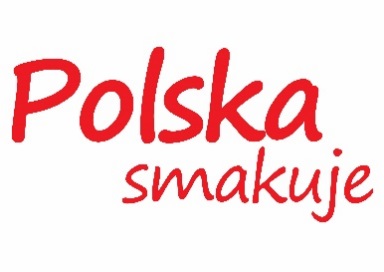 Oświadczenie rodzica/opiekuna prawnego Uczestnika Konkursu 
„Kupuj świadomie – PRODUKT POLSKI”Jako przedstawiciel ustawowy/inna osoba uprawniona do reprezentowania........................................................................................................................................................................................................................................................(imię i nazwisko dziecka, nazwa i adres szkoły, klasa)……………………………………………………………………………………………………………………………………………….(numer telefonu i adres email rodzica/opiekuna prawnego Uczestnika)Wyrażam zgodę na udział ww. dziecka w organizowanym przez Krajowy Ośrodek Wsparcia Rolnictwa (dalej jako KOWR) „Kupuj świadomie – PRODUKT POLSKI” w celu i na zasadach określonych w treści Regulaminu Konkursu „Kupuj świadomie – PRODUKT POLSKI”.Świadomie i dobrowolnie wyrażam zgodę  na przetwarzanie moich danych osobowych (w zakresie imienia i nazwiska adresu email, numeru telefonu kontaktowego) oraz danych osobowych ww. dziecka (w zakresie imienia, nazwiska, klasy i nazwy placówki, do której uczęszcza ww. dziecko) zgodnie z przepisami rozporządzenia Parlamentu Europejskiego i Rady (UE) 2016/679 z dnia 27 kwietnia 2016 r. w sprawie ochrony osób fizycznych w związku z przetwarzaniem danych osobowych i w  sprawie swobodnego przepływu takich danych oraz uchylenia dyrektywy 95/46/WE (ogólne rozporządzenie o ochronie danych) (Dz. Urz. UE L 119 z 04.05.2016 r. str. 1) dalej, jako RODO, w celach związanych ze zgłoszeniem i udziałem dziecka w ww. Konkursie, zgodnie z jego Regulaminem. Wyrażam zgodę na rozpowszechnienie przez Organizatora zgłoszonej Pracy Konkursowej w dowolnej formie i bez ograniczeń czasowych, w celach promocyjno- informacyjnych oraz dokumentujących działalność Organizatora w zakresie wykonywania jego zadań realizowanych w interesie publicznym, w tym w szczególności w zakresie prowadzenia działań promocyjnych i informacyjnych mających na celu promowanie produktów rolnych i żywnościowych, metod ich produkcji, a także systemów jakości produktów rolnych i żywnościowych w celu realizacji zadań Organizatora, o których mowa w art. 9 ust. 2 pkt 16 ustawy z dnia z dnia 10 lutego 2017r. o Krajowym Ośrodku Wsparcia Rolnictwa (Dz.U. 2020r., poz. 481, z późn. zm.) oraz danych osobowych ww. dziecka identyfikujących go jako autora zgłoszonej Pracy konkursowej w zakresie: imienia i nazwiska klasy i nazwy placówki do, której uczęszcza ww. dziecko. Oświadczam, że:zapoznałam/zapoznałem się z treścią klauzuli informacyjnej dotyczącej przetwarzania moich danych osobowych i danych osobowych dziecka zawartej w § 12 Regulaminu Konkursu. zapoznałam/zapoznałem się z treścią Regulaminu Konkursu „Kupuj świadomie – PRODUKT POLSKI” i w pełni go akceptuję,zgłoszona do Konkursu Praca nie była kiedykolwiek publikowana przez osoby trzecie i jest wolna od jakichkolwiek praw osób trzecich – jednocześnie zobowiązuję się do ponoszenia odpowiedzialności cywilnoprawnej z tytułu wad prawnych pracy konkursowej,przekazana praca dziecka jest wynikiem indywidualnej twórczości dziecka oraz że przysługuje mu do niej pełnia autorskich praw majątkowych, wolnych od wad prawnych, obciążeń lub roszczeń osób trzecich, w szczególności wynikających z przepisów dotyczących ochrony własności intelektualnej.……………………………………                                                          …………………………………………Miejscowość i data	                                                                 Czytelny podpis Oświadczenie dotyczące zgłoszenia Pracy Konkursowej w formie audiowizualnej (w postaci filmu promocyjnego/spotu reklamowego)Oświadczam, że:Wykorzystanie w zgłoszonej Pracy konkursowej wizerunków autora Pracy lub osób trzecich zostało dokonane po spełnieniu przesłanek legalności przetwarzania wizerunku tych osób wynikających z przepisów ustawy o prawie autorskim i prawach pokrewnych (Dz.U. z 2019 r. poz. 1231 z późn. zm.) oraz z art. 6 ust. 1 lit. a Rozporządzenia Parlamentu Europejskiego i Rady (UE) 2016/679 z dnia 27 kwietnia 2016 r. w sprawie ochrony osób fizycznych w związku z przetwarzaniem danych osobowych i w sprawie swobodnego przepływu takich danych oraz uchylenia dyrektywy 95/46/WE (Dz. U. UE. L 119 z 4 maja 2016 r. str. 1) tzn. na podstawie zgody tych osób, lub w przypadku osób niepełnoletnich, na podstawie zgody ich rodziców (opiekunów prawnych) oraz, że wszystkie osoby, których wizerunek został utrwalony w zgłoszonej Pracy konkursowej zostały poinformowane o celu wykorzystania ich wizerunku oraz jego rozpowszechnianiu przez Organizatora Konkursu na zasadach określonych w treści Regulaminu. ……………………………………                                                          …………………………………………Miejscowość i data	                                                                 Czytelny podpis Załącznik nr 2 do Regulaminu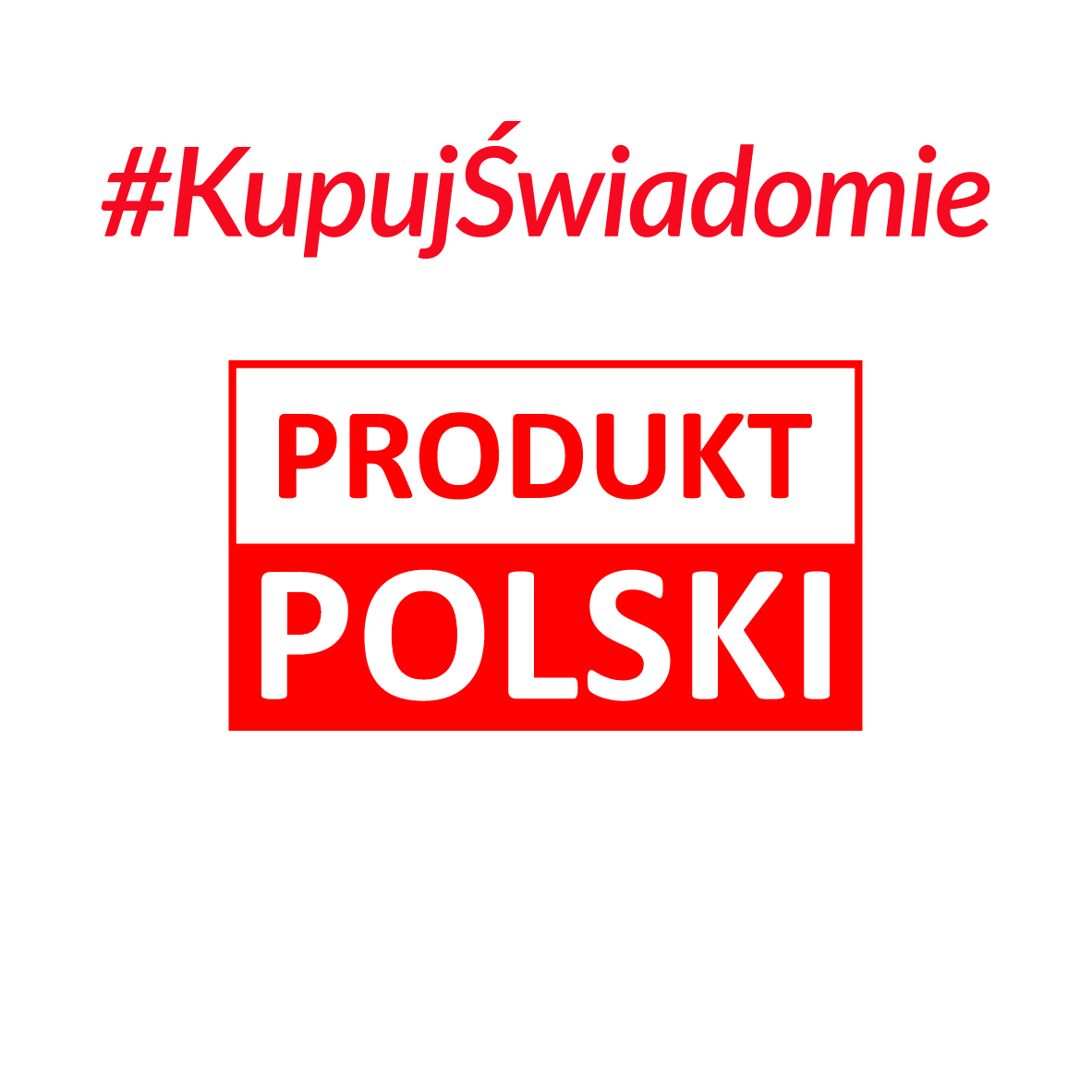 